Investigating Relationships in DataInvestigating Relationships in DataInvestigating Relationships in DataInvestigating Relationships in DataChooses variables and collects data about them“Hockey is my favourite sport. 
I wonder if there might be relationships between salaries, players ages, and how many points a team has at the end of season.” Predicts possible relationships and graphs bivariate data for analysis“I graphed the total salaries paid and the points earned for the 2022/23 season. I know there is a salary cap and I think that’s because if a team pays players more they will get better players, win more, and earn more points.”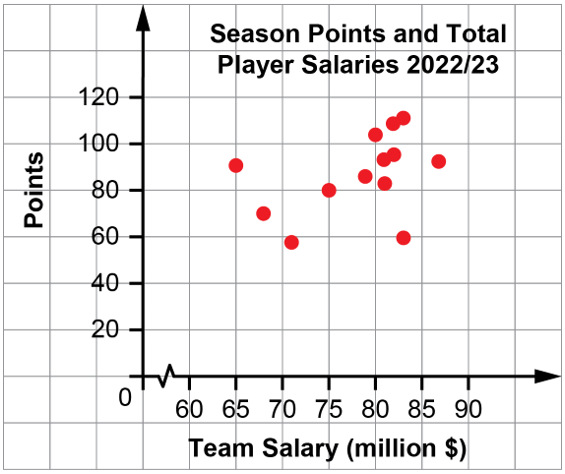 Source: spotrac.comIdentifies and describes relationships between variablesSource: spotrac.com“In my scatter plot I don’t see the strong relationship I expected to. Some teams who spend less on salaries win lots of games and some who pay more don’t win so many.”  Describes limitations of their analysis and further possible research“I didn’t graph data for all the teams because there were a lot, so I think 
I should add more to the graph to see if it makes a difference. I also wonder if it might make a difference looking at data from a different season.”Observations/DocumentationObservations/DocumentationObservations/DocumentationObservations/Documentation